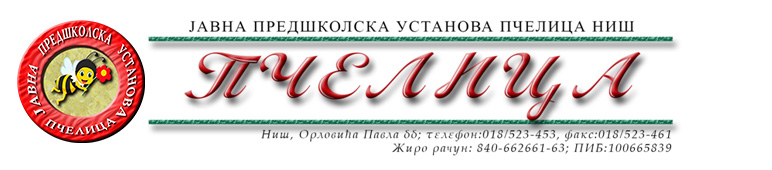 КОНКУРСНА ДОКУМЕНТАЦИЈА ЗА НАБАВКУ ДОБАРА – ЗАЛИХЕ РОБЕ ЗА ДАЉУ ПРОДАЈУ, ПРЕХРАМБЕНА РОБА И ДРУГЕ ПОТПРЕПШТИНЕ ЗА ПОТРЕБЕ КОМЕРЦИЈАЛЕОБРАЗАЦ ПОНУДЕ ЗА НАВАКУ ДОБАРА – ЗАЛИХЕ РОБЕ ЗА ДАЉУ ПРОДАЈУ, ПРЕХРАМБЕНА РОБА И ДРУГЕ ПОТРЕПШТИНЕ ЗА ПОТРЕБЕ КОМЕРЦИЈАЛЕСПЕЦИФИКАЦИЈАРок важења понуде:  ________ дана (најмање 30 дана) од дана јавног отварања понуда.Рок испоруке: ________ дана  (не може бити дужи од 2 дана) од дана требовања   Наручиоца.Рок плаћања: у року од 45 дана од дана доставања рачуна.У Нишу,   ____.____.2023.године      			       		ПОНУЂАЧМ.П.        	_____________________                                                                                      		(потпис овлашћеног лица)Под пуном материјалном и кривичном одговорношћу, као заступник понуђача, дајем следећуИ З Ј А В УПонуђач  _______________________________________из ____________________, у поступку  набавке добара –Залихе робе за даљу продају, Прехрамебена роба и друге потрепштине за потребе комерцијале, испуњава услове дефинисане конкурсном документацијом за предметну  набавку и то:да је регистрован је код надлежног органа, односно уписан у одговарајући регистар;да он и његов законски заступник није осуђиван за неко од кривичних дела као члан организоване криминалне групе, да није осуђиван за кривична дела против привреде, кривична дела против животне средине, кривично дело примања или давања мита и кривично дело преваре;да није изречена мера забране обављања делатности на снази у време објаве/слања позива за доставу понуде;да је измирио доспеле порезе, доприносе и друге јавне дажбине у складу са прописима Републике Србије или стране државе када има седиште на њеној територији;да је поштовао обавезе које произлазе из важећих прописа о заштити на раду, запошљавању и условима рада, заштити животне средине и гарантује да је ималац права интелектуалне својине;Да понуђач поседује важећи доказ о испуњености HACCP стандарда квалитета. Уколико понуђач није произвођач понуђених добара, HACCP стандарда квалитета мора да поседује произвођач/увозник предметних добара.Да понуђач поседује важећи уговор са акредитованом лабораторијом за испитивање здравствене исправности производа. Ако понуђач није произвођач понуђених добара, уговор са акредитованом лабораторијом мора да поседује и произвођач/увозник предметних добара.Да је понуђач у претходне 3 године од дана објављивања позива за подношење понуда за предметну набавку био ликвидан, односно да није има ни један дан судске блокаде пословног рачуна (важи за све пословне рачуне понуђача)ПОНУЂАЧ ЈЕ ДУЖАН ДА ДОСТАВИ ДОКАЗЕ О ИСПУЊЕЊУ ГОРЕ НАВЕДЕНИХ УСЛОВА НА ПОЗИВ НАРУЧИОЦА У РОКУ ОД 3 ДАНА ОД ДАНА ПОЗИВА НАРУЧИОЦАПонуђач овом Изјавом, под пуном материјалном и кривичном одговорношћу потврђује  да је понуду у поступку набавке добара –Залихе робе за даљу продају, Прехрамебена роба и друге потрепштине за потребе комерцијале поднео потпуно независно и без договора са другим понуђачима или заинтересованим лицима.У Нишу,   ____.____.2023.године      			       		ПОНУЂАЧМ.П.        	_____________________                                                                                      		(потпис овлашћеног лица)                                                                                                                                                                       Број понуде Назив понуђачаАдреса седишта понуђачаОсоба за контактОдговорна особа/потписник уговораКонтакт телефонТекући рачун и назив банкеМатични бројПИБЕлектронска поштаРеднибројНазив добараЈед.мереКоличинаЦена по јед.меребез ПДВ-а      Укупна цена без               ПДВ-а1.,,Јафа'' Црвенка0,158 грком242.Капућино у кесици12,5 грком203.Кафа ,,Гранд Голд''0,100 грком1204.Кисела вода ,,Хеба''0,500 млком2005.Пиво 0,500мл, лименкаком2006.Сардине 125 гркг607.Мед25 грком1.0008.Џем-кајсија, мешана мармелада25 грком4809.Ананас у коцкицама0,560 грком15010.Салвете беле100/1пак30011.Дрвене чачкалице100/1пак2012.Дрвени штапићи за ражњиће 1000/1пак613.Сок 0,200мл, брик(јабука, бресква, наранџа, боровница)ком2.200Укупна цена без ПДВ-аУкупна цена без ПДВ-аУкупна цена без ПДВ-аУкупна цена без ПДВ-аУкупан ПДВУкупан ПДВУкупан ПДВУкупан ПДВУкупна цена са ПДВ-омУкупна цена са ПДВ-омУкупна цена са ПДВ-омУкупна цена са ПДВ-ом